Проект закона Камчатского края внесен Правительством Камчатского края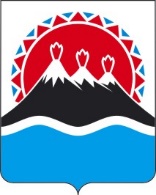 Закон Камчатского краяО внесении изменений в Закон Камчатского края "Об отдельных вопросах в области охраны труда в Камчатском крае"Принят Законодательным Собранием Камчатского края"___" ___________ 2023 годаСтатья 1Внести в Закон Камчатского края от 29.12.2014 № 558 "Об отдельных вопросах в области охраны труда в Камчатском крае" (с изменениями 
от 28.12.2020 № 540; от 21.05.2021 № 593; от 11.05.2022 № 68) следующие изменения:	1) в статье 4 слова "государственной власти" исключить;
 	2) в статье 5:
 	а) в части 3:	в абзаце первом слова "государственной власти" исключить;
	в пункте 12 слова "государственной власти" исключить;
	б) в части 4:	в абзаце первом слова "государственной власти" исключить;	в пункте 3 слова "государственной власти" исключить.Статья 2Настоящий Закон вступает в силу после дня его официального опубликования.Губернатор Камчатского края                                                               В.В. Солодов